МУНИЦИПАЛЬНОЕ БЮДЖЕТНОЕ ОБЩЕОБРАЗОВАТЕЛЬНОЕ УЧРЕЖДЕНИЕ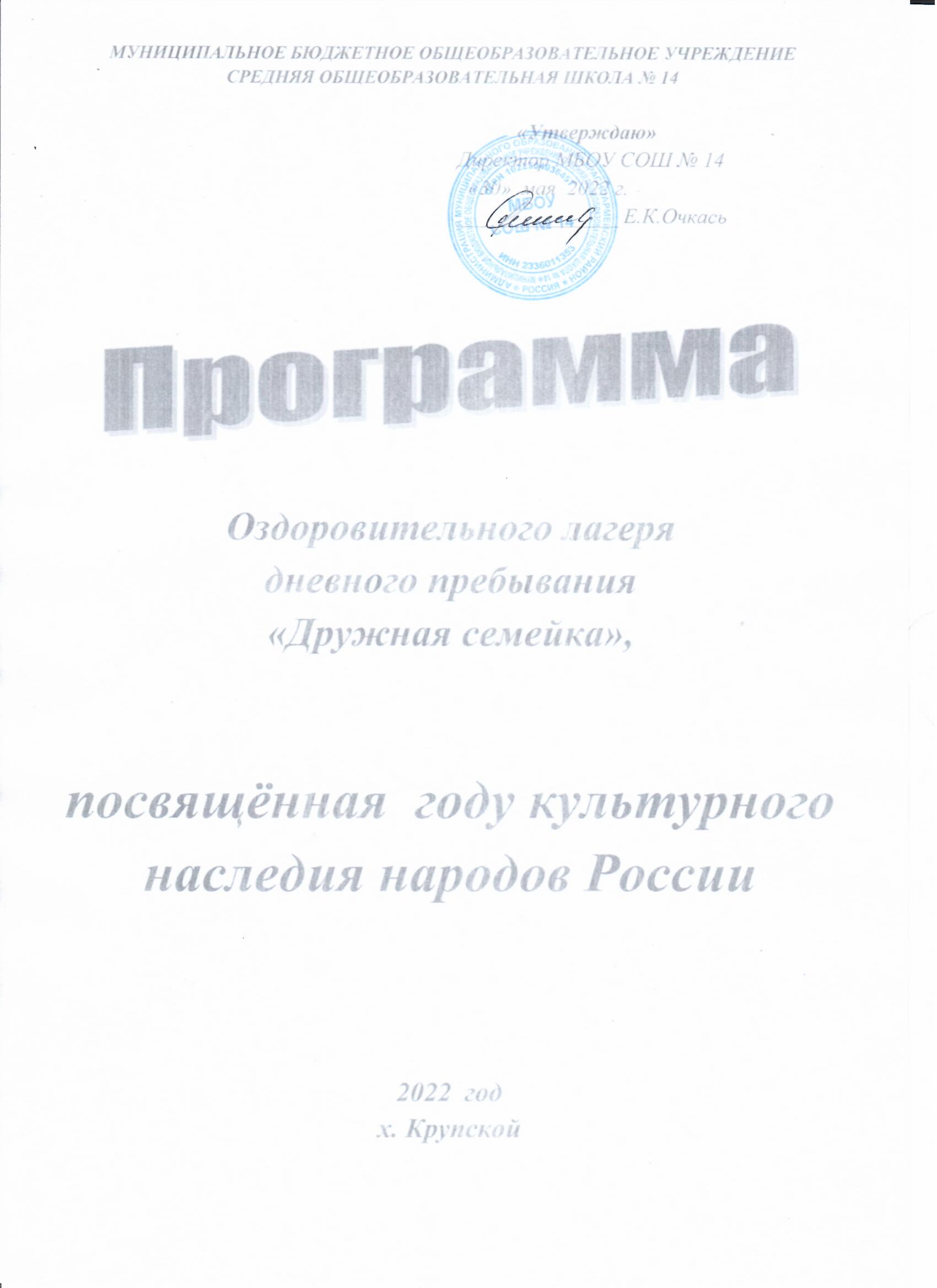 СРЕДНЯЯ ОБЩЕОБРАЗОВАТЕЛЬНАЯ ШКОЛА № 14                                                                                         «Утверждаю»                                                                              Директор МБОУ СОШ № 14                                                                                «30»  мая  2022 г.                                                                              _______________ Е.К.Очкась Оздоровительного лагеря дневного пребывания«Дружная семейка»,посвящённая  году культурного наследия народов России2022  годх. КрупскойСодержание:I. Программа летнего оздоровительного лагеря дневного пребывания «Дружная семейка».Пояснительная записка;Концепция программы;Цели, задачи и принципы программы;Показатели эффективности работы по программе:Сроки и условия проведения;Работа с педагогическими кадрами;Этапы работы программы  лагерной сменыМетоды организации деятельностиОбъективные факторы работы лагеряСхема управления программой;Схема взаимодействия участников программы.II. Психолого-педагогическое сопровождение ребенка в условиях ЛДП.III. Организация воспитательной и спортивно-оздоровительной работы в лагере.Основные направления работы;Воспитательная работа в отрядах;Организация жизни в лагере.IV. Предполагаемые результаты.I. Программа летнего лагеря дневного пребывания  «Дружная семейка»на базе МБОУ СОШ № 141. Пояснительная записка   Летние каникулы составляют значительную часть свободного времени детей. Этот период благоприятен для развития их творческого потенциала, совершенствования личностных возможностей удовлетворения индивидуальных интересов ребенка. Но далеко не все родители могут предоставить своему ребенку полноценный, правильно организованный отдых. Особую роль играет летний пришкольный лагерь с дневным пребыванием детей. Это для многих семей нашего хутора единственная возможность предоставить отдых своему ребенку, так как на сегодняшний день стоимость путевки в наш лагерь не обременительна для семейного бюджета. Ну, где ещё школьник почувствует себя раскрепощённым, свободным, независимым как не в период летних каникул, на школьных площадках, в лагерях?! Действительно, нигде так не раскрывается ребёнок, как в играх, в общении.  Здесь, кроме удовлетворения личных интересов, ребёнок сам не подозревая, развивает свои физические и моральные качества, учится дружить, сопереживать, идти на помощь без оглядки, учиться побеждать и проигрывать. Нужно только правильно его настроить, не отталкивать, не отворачиваться от него, как неперспективного.В детском оздоровительном лагере главное – не система дел, не мероприятия, а ребенок в деле, его поступки, его отношение к делу, к друзьям по отряду, к взрослым людям.          Содержанием летнего досуга должен стать активно организованный отдых детей, способствующий снятию физического и психологического напряжения детского организма. С целью организации летнего отдыха детей на базе МБОУ СОШ № 14 организуется детская оздоровительная площадка с дневным пребыванием детей.Данная программа призвана помочь семье восстановить здоровье каждого конкретного ребенка через комплекс оздоровительных мероприятий и организацию экскурсионной и досуговой деятельности. По своей направленности программа является комплексной, т.е. включает в себя разноплановую деятельность, объединяет различные направления оздоровления, отдыха и воспитания детей в условиях лагеря досуга и отдыха.         Этот год объявлен Годом культурного наследия народов России, поэтому особую роль мы уделили культуре и  искусству России. Русская история очень богата яркими событиями, пронизана великой силой духа, богатырскими подвигами, воспетых в легендах, летописях, былинах, музыке, поэзии. Программа на доступном для детей уровне знакомит детей с наиболее важными событиями истории Руси, ее героями, основами православной культуры, традициями, бытом русского народа, способствуют развития познавательных способностей детей, формированию высокой нравственности, воспитывает любовь к Отечеству, уважение к предкам, защищавшим Русь от врагов, интерес к самобытной русской культуре.          Вся запланированная работа пройдёт под эгидой года культурного наследия  России. Приобщение детей к народной культуре всегда будет актуальным, так как является средством формирования у них патриотических чувств и развития духовности. Воспитания гражданина, патриота, любящего свою Родину – задача  особенно актуальная сегодня.         Составление программы летнего лагеря позволяет максимально эффективно использовать ресурсы и возможности лагеря. Педагогический коллектив лагеря, составляя планирование работы, продумал все возможности для раскрытия потенциала каждого ребенка.
         Программа, по которой мы работаем, по своей направленности является модульной, то есть, включает в себя разноплановую деятельность, объединяет различные направления оздоровления, отдыха и воспитания детей в условиях летнего лагеря.          Программа ориентирована на отдых ребят, который поможет улучшить творческие навыки,  вызовет интерес к развитию новых способностей и талантов, ведь проблема раннего выявления и обучения талантливой молодежи – приоритетная в современном образовании.С учетом возрастных особенностей участников смены (7 – 17 лет) выбрана сюжетно-ролевая игра, которая позволит каждому участнику реализовать свои возможности в разных видах деятельности, развить кругозор, получить новый опыт в межличностных отношениях.Новизна программы заключается в совмещении профессиональной и социальной проб в рамках сюжетно-ролевой игры.Практическая значимость программы состоит в том, что у участника будет возможность попробовать себя в разных видах деятельности, реализовать себя в различных формах общения.Таким образом, ребёнок сможет проявить себя в различных видах деятельности и стать активным участником общественной жизни в лагере и дома.Летний оздоровительный лагерь объединяет и координирует усилия медицинских работников, педагогов, учителей физкультуры, представителей различных общественных  организаций и родителей учащихся в совместной деятельности по: 1) формированию патриотического чувства к Родине;2) воспитанию гордости у подрастающего поколения за свою страну;  3) обеспечению физического и духовного становления личности учащегося, 4) формированию здорового образа жизни, созданию условий, сохраняющих здоровье.По продолжительности программа является краткосрочной, то есть реализуется в течение лагерной смены. Программа рассчитана на детей 7 – 10 и  11 – 17  лет.          Основной состав лагеря – это учащиеся МБОУ СОШ № 14. При комплектовании отрядов особое внимание уделяется детям из малообеспеченных, многодетных, неполных семей, семей, попавших в ТЖС, и семей, находящихся в СОП.Программа разработана с учетом следующих законодательных нормативно-правовых документов:Конвенция ООН о правах ребенка;Конституция РФ;Федеральный закон «Об основных гарантиях прав ребенка в Российской Федерации» от 24.07.1998 г., №  124 – ФЗ;Федеральный закон «О внесении изменений и дополнений в закон РФ» «О защите прав потребителей и кодекс РСФСР «Об административных нарушениях» от 09.01.1996 г. № 2 – ФЗ;Положение «Об учреждении порядка проведения смен профильных лагерей, лагерей с дневным пребыванием, лагерей труда и отдыха».Федеральный Закон от 24.06.1999 г. № 120 – ФЗ «Об основах системы профилактики безнадзорности и правонарушений несовершеннолетних» Порядок и условия привлечения педагогических и других работников и     оплаты их труда. Правила внутреннего распорядка лагеря дневного пребывания.Правила по технике безопасности, пожарной безопасности.Рекомендации по профилактике детского травматизма, предупреждению несчастных случаев с детьми в школьном оздоровительном лагере.Приказы Управления образования и МБОУ СОШ № 14.Должностные инструкции работников.Санитарные правила о прохождении медицинского осмотра.Заявления от родителей.Акт приемки лагеря.План работы.2. Концепция программы          Основная миссия лагеря дневного пребывания – организация свободного времени детей, их здоровье в летний период. Истина гласит, что только здоровый человек с хорошим самочувствием, высокой нравственностью способен активно жить, успешно преодолевая различные трудности и достигая успехов в любой деятельности. Поэтому родителей, педагогов волнуют вопросы воспитания здорового, физически крепкого, творчески развитого  ребенка, любящего свою Родину.Одним из условий эффективности работы лагеря является использование воспитательного потенциала игры. Содержание работы лагеря – это большая игра. Нет лучше формы приобщения ребенка к познанию, творчеству, активной деятельности, чем игра. Во-первых, игра выступает как самостоятельная творческая деятельность образования, воспитания, обучения, позволяющая детям приобрести знания, умения, навыки, развивать у них намеченные качества и способности (для этой цели используются игры дидактические, познавательные, интеллектуально-развивающие, подвижные, ролевые и др.)Во-вторых, это форма общения взрослых и детей, способ воспитательного воздействия на личность и коллектив.В-третьих – метод стимулирования интереса и творчества активности детей в других видах деятельности.В-четвертых, игра – это способ создать эмоционально-эстетический фон жизнедеятельности детского коллектива. Игра придает эмоциональную окраску всему происходящему, создает атмосферу сотворчества, учит, помогает общаться.Основным направлением работы в данной программе является коммуникативная культура, что отражено в содержании, формах и методах деятельности лагеря.  А также в работе используются направления: познавательное;творческое;культурно-нравственное;трудовое.     В основе лежит свободный выбор разнообразных общественно-значимых ролей и положений, создаются условия для духовного нравственного общения, идёт закрепление норм поведения и правил этикета, толерантности. Досуговая деятельность – это процесс активного общения, удовлетворения потребностей детей в контактах. Творческой деятельности, интеллектуального и физического развития ребенка, формирования его характера. Организация досуговой деятельности детей – один из компонентов единого процесса жизнедеятельности ребенка в период пребывания его в лагере.Формы работы: Квест; Конкурс; Викторина; Праздник; Экскурсии; Библиотечный час; Посещение музея; Просмотр фильма; Чтение книги; Соревнование; Эстафеты; Занятия в кружках. Виды досуговой деятельности:развлечение имеет компенсационный характер, возмещает затраты на другие виды деятельности. Развлекаясь, ребенок включает в свой досуг те физические и духовный способности и склонности, которые не может реализовать в труде и учебе. Развлечениями являются: посещение концертов, спортивных соревнований, представлений, прогулки, путешествия;Отдых в какой-то мере освобождает от повседневных забот, дает ощущение эмоционального подъема и возможности открытого выражения своих чувств.самообразование направлено на приобщение детей к культурным ценностям. К самообразованию относятся: экскурсии, дискуссии, деловые игры.Творчество – наиболее высокий уровень досуговой деятельности. Воспитанники лагеря посещают творческие мастерские.Общение является необходимым условием развития и формирования личности, групп на основе общего интереса.3. Цели, задачи и принципы программыЦель:создание оптимальных условий, для  полноценного  отдыха детей, позволяющего реально способствовать развитию творческих, интеллектуальных и других способностей детей, физического развития, патриотического воспитания граждан России. Учитывая все вышесказанное, педагогический коллектив летнего оздоровительного лагеря «Дружная семейка» ставит перед собой следующие цели и задачи:Задачи программы:Содействовать укреплению здоровья участников Программы через включение в спортивно-оздоровительную деятельность;Создать условия для формирования у участников Программы активной жизненной позиции через участие в событиях смены.Организация системы оздоровительных мероприятий.Создание условий для организованного отдыха детей.Пропаганда здорового образа жизни.Укрепление здоровья, содействие полноценному физическому развитию.Активное использование информационного  поля для привития и воспитания патриотизма и любви к Родине каждого воспитанника лагеря.Активное использование физической культуры и спорта в организации отдыха детей.Приобщение ребят к разнообразному опыту социальной жизни.Формирование качеств, составляющих культуру поведения, санитарно-гигиеническую культуру.Формирование отношений сотрудничества и содружества в детском коллективе и во взаимодействиях с людьми старшего поколения.Развитие и укрепление связей школы, учреждений дополнительного образования, культуры, здравоохранения.Развитие различных форм общения в разновозрастных группах.Развитие познавательной активности, творческого потенциала каждого ребенкаРасширение экологических знаний, полученных при изучении школьных предметов;Максимальное использование возможностей природного окружения;Способствовать укреплению знаний детей о культурном наследии народов России, вести активную пропаганду повышения читательской грамотности.Формировать знания о культурном наследии народов России.Организовать деятельность творческих мастерских. Инсценировка, пародия, выразительное чтение.Погрузить участников Программы в разнообразную деятельность через включение в сюжетно-ролевую игру.                     Принципы:Программа летнего лагеря с дневным пребыванием детей и подростков опирается на следующие принципы:Организация досуговой деятельности в лагере строится на принципах:Программа летного оздоровительного лагеря с дневным пребыванием «Дружная семейка» опирается на следующие принципы:Принцип нравственного отношения друг к другу, к окружающему миру;Принцип творческого отношения к делу;Принцип добровольности участия в делах;Принцип учета возрастных особенностей детей;Принцип доступности выбранных форм работы;Принцип самостоятельности;Принцип ответственности;Принцип гласности;Принцип коллективности.4. Показатели эффективности работы по программе:     1. Состояние здоровья детей, восстановление физических и психологических сил, укрепление детского организма.     2. Уровень развития и саморегуляции.  Дети должны обладать собственным оригинальным подходом к решению различных проблем, способны к адаптации в современном обществе, умению находить выход из экстремальных ситуаций..5. Сроки и условия проведенияПрограмма реализуется в течение одной лагерной смены. 
Финансирование лагеря осуществляется из родительских средств, из средств краевого бюджета и районного бюджета. ОЛДП находится на базе МБОУ СОШ № 14 по адресу: х. Крупской, ул. Народная, 59/а, которая расположена в зоне жилого микрорайона, в экологически чистой зоне нашего района.На   территории лагеря имеется:Спортивная площадкаСпортивный залБиблиотека Музыкальный классАктовый залСтоловая           В микрорайоне лагеря имеется:Сельская библиотекаСельский Дом КультурыПарковая зонаДетский садМузыкальная школаСтадион 6. Работа с педагогическими кадрамиКомплектование.          Оздоровление и развитие детей в значительной степени зависит от знаний, умений и подготовленности к работе взрослых, которые организуют жизнедеятельность лагеря.         В реализации программы участвуют опытные педагоги образовательного учреждения, медицинский работник, прошедшие инструктаж по организации работы с детьми в летний период.Начальник лагеря – Верба Наталья ЮрьевнаВоспитатели –  Канивец Оксана Дмитриевна          Скульбедина Екатерина Николаевна,           Калаева Наталья Алексеевна          Дружбин Кирилл СергеевичМединцинские работники  – Серебрякова Мария ВячеславовнаПроведение инструктивного совещания по ознакомлению с должностными обязанностями каждого работника лагеря.Разработка программы жизни лагеря, установление расписания работы лагеря.Ознакомление педагогического коллектива с нормативно-правовыми документами.Проведение ежедневных инструктивно-методических совещаний по решению текущих производственных вопросов и коррекции действий педколлектива.7. Этапы работы программы  лагерной смены.Подготовительный (март - май):      – Подбор кадров;                – Проведение семинара с работниками лагеря, инструктивных                                                                                                                    совещаний;                – Подготовка методических материалов;                – Прохождение медицинской комиссии работниками лагеря и                                                                                                             воспитанниками;                  – Подготовка материально-технической базы.Организационный этап (06, 07 июня 2022 г.)– Формирование отрядов;– Знакомство с режимом работы лагеря и его правилами;– Оформление уголков отряда.Основной этап (с 08 июня по 25 июня 2022  г.)– Патриотическое воспитание по плану;– Оздоровительная работа по плану;– Воспитательная работа по плану;– Спортивная работа по плану;– Методическая работа с воспитателями.Заключительный этап (26 июня 2022 г.)– Закрытие смены;– Обобщение итогов деятельности;– Сбор отчетного материала;– Награждение самых активных участников смены.Основные этапы реализации программыРаботу по данной программе можно разделить на три периода, каждый из которых выполняет свои функции.Подготовительный этап.Этот этап характеризуется тем, что за 2 месяца до открытия пришкольного летнего оздоровительного лагеря начинается подготовка к летнему сезону. Деятельностью этого этапа является:проведение совещаний при директоре и заместителе директора по воспитательной работе по подготовке школы к летнему сезону;издание приказа по школе о проведении летней кампании;разработка программы деятельности пришкольного летнего оздоровительного   лагеря с дневным пребыванием детей и подростков;подготовка методического материала для работников лагеря;отбор кадров для работы в пришкольном летнем оздоровительном лагере;составление необходимой документации для деятельности лагеря (план-сетка, положение, должностные обязанности, инструкции т.д.)подготовка материально-технической базы.Организационный период продолжается в течение первых двух дней. Основной деятельностью этого этапа является:встреча детей, проведение диагностики по выявлению лидерских, организаторских и творческих способностей;мониторинг здоровья;запуск программы формирование органов самоуправления; знакомство с режимом и правилами жизнедеятельности лагеря;оформление уголка. 	В первый день идет формирование трупп. Первая линейка знакомит ребят с Программой лагеря, знакомство с режимом дня, законами и традициями лагеря. В отряде идет активная подготовка к открытию смены: ребята готовят номера для концерта. Проводится распределение должностей.  	В организационный период с помощью воспитателей происходит психологическая адаптация детей к условиям проживания в лагере, они получают общее представление о смене, об игре.	Основной период – период активной работы в отряде, в самоуправлении. Реализация основной идеи смены.Вовлечение участников смены в различные виды деятельности (спортивная, досуговая, творческая, интеллектуальная и т.д.);Создание музея творческих работ воспитанников лагеря;Создание  летописи «Добрых дел»;Размещение материалов о жизни лагеря на сайте школы; Организация системы оценки эффективности программ с целью выявления их сильных и слабых  сторон;Осуществление текущей корректировки; Оформление отчета о реализации программы смен.В данный период дети:- познают, отдыхают, трудятся;- участвуют в воспитательном процессе, помогают в проведении лагерных мероприятий;учатся справляться с отрицательными эмоциями,преодолевать трудные жизненные ситуации;делают открытия в себе, в окружающем мире;пытаются самореализоваться;развивают способность доверять себе и другим;укрепляют здоровье.	Ребята продолжают пробовать себя в различных видах деятельности: участвуют в интеллектуальных конкурсах, подвижных играх, оздоровительных мероприятиях, пополняют свои знания о культурном наследии народов России, выполняют разнообразные творческие задания. 	В программе предложены игровые упражнения, направленные на поддержание интереса к общению с окружающими, желания совместного взаимодействия с ними. Игры и упражнения помогают выявить «скрытую» одаренность детей.	Основной деятельностью этого этапа является:реализация основной идеи смены;вовлечение детей и подростков в различные виды коллективно-творческих дел;работа творческих мастерских.	 Каждый день включает в себя:презентации, викторины, загадки, игры на развитие актерского мастерства;Основные мероприятия дня:Подготовка выступлений;«Спортивные мероприятия и игры»;«Анкеты и тренинги»Работа мастерских «Минутка здоровья» –  добрые и полезные советы. Итоговый период - Основной идеей этого этапа является:выработка перспектив деятельности организации;анализ предложений детьми, родителями, педагогами, внесенными по деятельности летнего оздоровительного лагеря в будущем подведение итогов работы, анализ деятельности воспитателей, на торжественной линейке закрытия смены ребятам вручаются грамоты и дипломы за активное участие в жизни лагеря, спортивные достижения и творческие успехи, благодарственные письма родителям.8. Методы организации деятельности  Основными методами организации деятельности являются:Метод игры (игры отбираются воспитателями в соответствии с поставленной целью);Методы театрализации (реализуется через костюмирование, обряды, ритуалы);Методы состязательности (распространяется на все сферы творческой деятельности);Метод коллективной творческой деятельности (КТД).10. Объективные факторы работы лагеряМодель лагеря имеет ряд объективных факторов, которые и определяют специфику её работы:Временный характер детского объединения.Разнообразная деятельность – насыщенность всего периода разноплановой интересной деятельностью делают пребывание в лагере очень привлекательным для детей, которые в силу своего возраста стремятся «попробовать всё и успеть везде». В оздоровительном лагере предлагается самый разнообразный спектр занятий.Интенсивность освоения детьми различных видов деятельности – заинтересованность ребёнка каким-либо делом посредством достижения последующего определённого положительного результата. В этом смысле личностно-ориентированный подход означает, что степень интенсивности должна быть адекватна индивидуальным возможностям человека.Изменение позиции ребёнка – своеобразное разрушение прежнего, подчас негативного, стереотипа поведения. Чёткий режим жизнедеятельности – максимальное использование природно-климатических факторов, рациональная организация всей жизнедеятельности детей. 11. Схема управления программой12. Схема взаимодействия участников программыII. Психолого-педагогическое сопровождение ребенка в условиях ЛДП          Психолого-педагогическое сопровождение – это процесс оказания своевременной педагогической и психологической помощи нуждающимся в ней детей и система корректирующих воздействий на основе отслеживания изменений в процессе развития личности ребенка.          Цель: отследить динамику изменения психического и социального развития детей в течение лагерной смены с последующей коррекцией педагогических условий процесса развития и отдыха детей.Компоненты психолого-педагогического сопровождения:Диагностический;Консультационный;Прогностический;Практический.Психологические услуги предоставляются в следующих формах:Проведение воспитательной-профилактической работы с детьми в целях предотвращения или устранения негативных психологических факторов, ухудшающих их психическое здоровье;Беседы с детьми по налаживанию и поддерживанию их межличностных взаимоотношений.   Психолого-педагогическое сопровождение выполняет следующие функции:Воспитательная – предполагает восстановление положительных качеств, позволяющих ребенку комфортно чувствовать себя в окружающей среде;Компенсаторная – заключается в формировании у ребенка стремления компенсировать имеющиеся недостатки усилением приложения сил в том виде деятельности, который он любит и в котором может добиться успехов, реализовать свои возможности, способности;Корректирующая – связана с исправлением отрицательных качеств в личности, направленная на корректировку мотивационно-ценностных ориентаций и установок в общении и поведении.Диагностический компонентПредусматривает изучение ребенка, его личностных особенностей и индивидуальных характеристик, выявление причин, имеющихся у ребенка проблем и затруднений различного характера для обеспечения реализации ему персонифицированной помощи.Консультационный компонентПредполагает организацию индивидуальной консультационной работы с детьми и педработниками.III. Организация воспитательной и спортивно-оздоровительной работы в лагере.1. Основные направления работыБольшой интерес и восторг вызывают у ребят  мероприятия, ставшие для нашего лагеря традиционными:День безопасностиМузыкальный марафонФутбольные соревнованияТрудовые десантыДень Нептуна Ежедневно проводится общая линейка, на которой подводятся итоги предыдущего дня, сообщаются новости о жизни в лагере, дается план работы наступающего дня. Каждый отряд, каждый ребенок имеет возможность высказать свое мнение о событиях прошедшего дня, сообщить новости, пожелания, поздравления.2. Воспитательная работа в отряде     Отряд в лагере дневного пребывания – это основной способ организации совместной деятельности детей, средство включения их в систему социальных связей и отношений, накопление опыта этих отношений.     В отряде ребенок может ощутить свою значимость, проявить индивидуальность, творчество. Сфера досуга создает достаточно комфортные условия для раскрытия творческого потенциала детей. Вместо опеки – содружество педагогов и детей.Требования к плану работы воспитателя:Учет интересов, потребностей детей в отряде;Разнообразие содержания, форм, методов воспитательной деятельности;Систематичность, последовательность в подборе видов деятельности;Реальность планов;Согласованность планов отряда с общелагерным планом. План работы на каждый день корректируется в зависимости от погоды и интересов детей.3. Организация жизни в лагереСмена оздоровительного лагеря дневного пребывания рассчитана на 14 рабочих дней.Суббота, воскресенье – выходные.Дети находятся в ОЛДП с 8.30 до 14.30 часов.Режим дня:8.30 – 9.00 – прием детей, час здоровья,  занятия ЛФК;9.00 – 9.30 – завтрак;9.30 –  12.00 – работа по плану;12.00 – 12.30 – подготовка к обеду; уборка территории 12.30 – 13.00 – обед;– 14.30 – культмассовая и спортивная  работа;IV. Предполагаемые результаты:Благодаря созданию оптимальных условий для сохранения и укрепления здоровья детей, их полноценного отдыха, позволяющего реально способствовать развитию творческих, интеллектуальных и других способностей детей, участники Программы будут погружены  в разнообразную деятельность через включение в сюжетно-ролевую игру; будет  укреплено их здоровье через включение в спортивно-оздоровительную деятельность;  созданы  условия для формирования у участников Программы активной жизненной позиции через участие в событиях смены. 1. Общее оздоровление детей: укрепление и оздоровление детского организма: формирование полезных привычек (утренняя зарядка, соблюдение правил личной гигиены), развитие физических качеств (силы, ловкости, быстроты, выносливости). 2. Приобретение новых знаний, творчества, умений и навыков.3. Творческий рост детей: развитие творческой и исследовательской  активности каждого ребенка, творческий рост детей4. Максимальная ступень самореализации каждого.5. Творческий рост педагогов.     6. Повышение уровня культуры.     7. Эмоциональная разгрузка, снятие напряжения после учебного года.     8. Приобретение детьми опыта общения со сверстниками в новых для них условиях.     9. Развитие лидерских качеств. Полное название программыПрограмма организации и проведения отдыха детей в летнем оздоровительном лагере дневного пребывания на базе МБОУ СОШ № 14 Авторы программыДиректор МБОУ СОШ № 14 х. Крупской   Очкась Етери КучиковнаЗаместитель директора по воспитательной работе   Смык Лилия Леонидовна Заместитель директора по учебно-воспитательной работе  Артемьева Елена Васильевна     Начальник ЛДП   Верба Наталья ЮрьевнаВоспитатели:          Канивец Оксана Дмитриевна,  Скульбедина Екатерина Николаевна, Калаева Наталья Алексеевна, Дружбин Кирилл СергеевичРуководитель программыНачальник ЛДП на базе МБОУ СОШ  № 14 Верба Н.Ю.Название проводящей организацииМБОУ СОШ  № 14 Красноармейского районаАдрес организации353822 Краснодарский край Красноармейский район, хутор Крупской улица Народная, дом 59/аТелефон8(86165)93792Форма проведенияРабота летнего лагеря с дневным пребыванием детей и подростковЦель программыСоздание оптимальных условий для сохранения и укрепления здоровья детей, их полноценного отдыха, позволяющего реально способствовать развитию творческих, интеллектуальных и других способностей детей.Сроки реализации программы1 смена (июнь)Место реализации программыМБОУ СОШ  № 14 Красноармейского районаОфициальный язык программыРусскийОбщее количество участников (детей и взрослых), возраст детейДетей: 31 человек (6 – 17 лет)Педагогов:  3 воспитателя, физ. руководитель, начальник лагеря – всего 5  человекУсловия участия в проектеЗаявления родителей участников программыКраткое содержание программыКомплексная программа каникулярного отдыха, оздоровления детей и подростков направлена на создание оптимальных условий, обеспечивающиха) полноценный отдых детей, их оздоровление;б) сохранение непрерывности воспитательного и образовательного процесса в летний каникулярный период;г) духовно-нравственное, гражданское воспитание детей и подростков.История осуществления программыКаждый год на базе МБОУ СОШ № 14 работает летний лагерь, каждый год в течение одной смены. Основные приоритеты отдаются следующим направлениям:спортивно-оздоровительное;социальное;творческое;художественно-эстетическое;интеллектуальное.Основные направления программыспортивно-оздоровительное;художественно-эстетическое;творческое;социальное;интеллектуальное.Исполнители основных мероприятий программыПедагоги МБОУ СОШ № 14Ожидаемые результатыОрганизация полноценного отдыха детей;Расширение кругозора детей, развитие их творческих, интеллектуальных способностей;Сплочение детских коллективов;Личностный рост участников Программы.